Изменения в оплате капитального ремонта для пенсионеров и инвалидов с 01.01.2016г.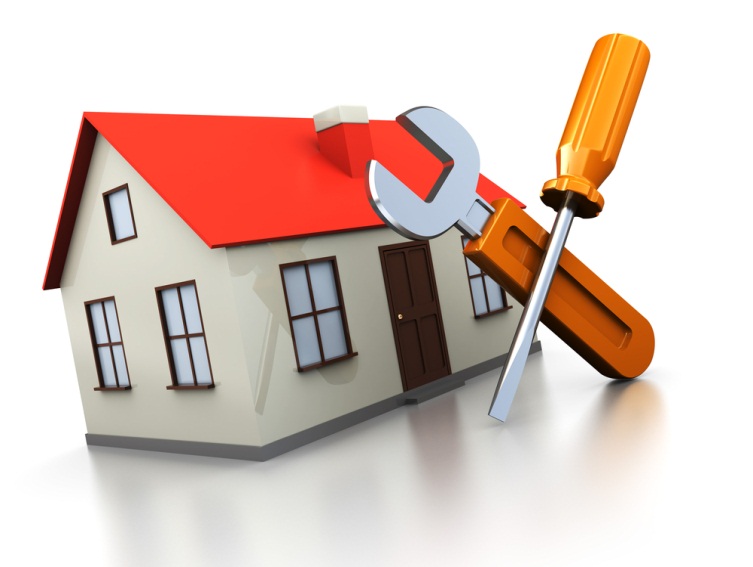  С 01.01.2016г. в соответствии со ст. 169 ЖК РФ (Жилищный Кодекс Российской Федерации) субъектам РФ предоставлено право принимать нормативные правовые акты, которыми предусмотрена компенсация расходов на уплату взноса на капитальный ремонт одиноко проживающим неработающим собственникам жилых помещений, а также проживающим в составе семьи, состоящей только из совместно проживающих неработающих граждан пенсионного возраста, собственникам жилых помещений, достигшим возраста:70 лет, - в размере 50%, 80 лет, - в размере 100%.Рассчитываться данная компенсация будет исходя из минимального размера взноса на капитальный ремонт на 1м2 общей площади жилого помещения в месяц, установленного в субъекте РФ (Новгородской области), и размера регионального стандарта нормативной площади жилого помещения, используемой для расчета субсидий.С 01.01.2016г. согласно ст. 17 Федерального закона от 24.11.1995 N 181-ФЗ (ред. от 29.12.2015) "О социальной защите инвалидов в Российской Федерации" инвалидам I и II групп, детям-инвалидам, гражданам, имеющим детей-инвалидовпредоставляется компенсация расходов на уплату взноса на капитальный ремонт общего имущества в многоквартирном доме, но не более 50% указанного взноса.Данная компенсация также будет рассчитываться исходя из минимального размера взноса на капитальный ремонт на 1м2 общей площади жилого помещения в месяц, установленного в субъекте РФ (Новгородской области), и размера регионального стандарта нормативной площади жилого помещения, используемой для расчета субсидий на оплату жилого помещения и коммунальных услуг.